AGRONOMSKI FAKULTET SVEUČILIŠTA U ZAGREBU  FACULTY OF AGRICULTURE UNIVERSITY OF ZAGREB 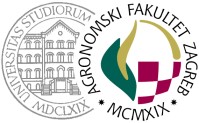 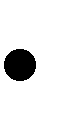 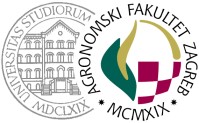 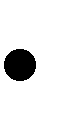 Zavod za pedologiju  Svetošimunska 25, 10 000 Zagreb, Hrvatska Tel. : 385 1 23 93 803, Fax: 385 1 23 93 963 Zagreb, 20. travanj 2020. P R E P O R U K A Tajanu Škorak, mag.ing. agroekologije, poznajem od početka diplomskog studija kao savjesnog, odgovornog i ambicioznog studenta. Pokazujući visoku motiviranost za sadržaj studija agroekologije, te razvijene radne navike, ostvarila je vrlo vrijedne rezultate na diplomskom studiju.  Diplomski studij zaokružila je izradom vrlo kvalitetnog diplomskog rada nakon provedenih terenskih i laboratorijskih istraživanja, kritički i argumentirano obrazlažući rezultate, uz zavidnu zrelost u logičkom povezivanju i zaključivanju. Svojim entuzijazmom, predanošću i fleksibilnošću u radu lako i brzom usvaja nova znanja i vještine. Izrazito je samostalna i kreativna u radu, a istovremeno otvorena za suradnju i sklona timskom radu.  	 	Imajući u vidu kvalitete koje je pokazala dosadašnjim radom, te podržavajući njezinu želju za daljnjim usavršavanjem, s osobitim zadovoljstvom preporučam Tajanu Škorak, mag.ing. agroekologije za zasnivanje radnog odnosa.  S poštovanjem,                                                    Predstojnik Zavoda za pedologiju 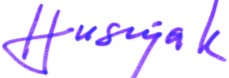                                                      Prof.dr.sc. Stjepan Husnjak 